Date Created: June 21JOB DESCRIPTION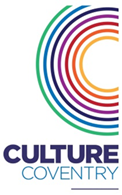 ROLE: Casual Learning Assistant - SchoolsLOCATION: 	Lunt Roman FortLINE MANAGER:   Learning Officers and Learning and Engagement ManagerRESPONSIBLE FOR: N/ACONTRACT: CasualWORKING HOURS:   0 hoursSALARY:  Grade 2OVERALL PURPOSE AND OBJECTIVE OF THE ROLE:To deliver schools learning sessions, workshops, and events for visitors, at the Lunt Roman Fort for Primary school aged children, Secondary school students and family audiences.OVERALL PURPOSE AND OBJECTIVE OF THE ROLE:To deliver schools learning sessions, workshops, and events for visitors, at the Lunt Roman Fort for Primary school aged children, Secondary school students and family audiences.MAIN DUTIES AND RESPONSIBILITIES:-MAIN DUTIES AND RESPONSIBILITIES:-•	Work with other team members, external practitioners (such as historical reenactors or partnering museums) and volunteers to deliver high quality learning experiences for schools and family audiences.•	Deliver learning sessions to schools and family visitors on a casual basis, including the setting up and clearing up of learning spaces and resources.•	Use museum collections and other resources with appropriate care, to engage school pupils and families, and ensure the safety of the collections and the users. •	To work across a variety of curriculum areas and approaches to learning, with a particular focus on history, drama and storytelling.To appear and deliver school and family learning activities in full Roman costume to enhance visitor experiences and to bring the historical site of the Lunt Roman Fort to life.Deliver learning experiences to families, including preparation of materials, welcoming and supporting participants, administering ticketing, money handling, volunteer supervision, and clearing up.•	Maintain required records of the sessions delivered and ensure that paperwork is completed and passed to relevant colleagues, including capturing visitor figures and completing evaluation forms with teachers.•	Keep abreast of initiatives in museum and gallery education, by participating in any training offered and sharing good practice with colleagues.•	Be an enthusiastic and positive member of the team, providing our school and family audiences with a fun and memorable experience. GENERAL RESPONSIBILITIES:-To embrace and lead by example on the company’s key values;Identify and review risks with your Line Manager as part of the organisational risk register;Contribute to the ongoing review and development of the Trusts policies and procedures to support continuous improvement;Ensure adherence to all Trust policies and procedures;Ensure your teams comply with and understand all Health & Safety policies and requirements;Support and input into the organisational digital strategy as required;Identify and collaborate with potential key external stakeholders;Identify fundraising or sponsorship opportunities and highlight these to your Line Manager; andEnsure adherence to the GDPR in respect of all data collected and maintained. To carry out tasks at a range of sites that are either operated or managed by the Company or where services are delivered by the Company.To promote Equality and Diversity and ensure full compliance with Company policy.To undertake other duties and provide short-term cover where necessary, as specified by Management, which are appropriate to your qualifications, experience and general level of your position.•	Work with other team members, external practitioners (such as historical reenactors or partnering museums) and volunteers to deliver high quality learning experiences for schools and family audiences.•	Deliver learning sessions to schools and family visitors on a casual basis, including the setting up and clearing up of learning spaces and resources.•	Use museum collections and other resources with appropriate care, to engage school pupils and families, and ensure the safety of the collections and the users. •	To work across a variety of curriculum areas and approaches to learning, with a particular focus on history, drama and storytelling.To appear and deliver school and family learning activities in full Roman costume to enhance visitor experiences and to bring the historical site of the Lunt Roman Fort to life.Deliver learning experiences to families, including preparation of materials, welcoming and supporting participants, administering ticketing, money handling, volunteer supervision, and clearing up.•	Maintain required records of the sessions delivered and ensure that paperwork is completed and passed to relevant colleagues, including capturing visitor figures and completing evaluation forms with teachers.•	Keep abreast of initiatives in museum and gallery education, by participating in any training offered and sharing good practice with colleagues.•	Be an enthusiastic and positive member of the team, providing our school and family audiences with a fun and memorable experience. GENERAL RESPONSIBILITIES:-To embrace and lead by example on the company’s key values;Identify and review risks with your Line Manager as part of the organisational risk register;Contribute to the ongoing review and development of the Trusts policies and procedures to support continuous improvement;Ensure adherence to all Trust policies and procedures;Ensure your teams comply with and understand all Health & Safety policies and requirements;Support and input into the organisational digital strategy as required;Identify and collaborate with potential key external stakeholders;Identify fundraising or sponsorship opportunities and highlight these to your Line Manager; andEnsure adherence to the GDPR in respect of all data collected and maintained. To carry out tasks at a range of sites that are either operated or managed by the Company or where services are delivered by the Company.To promote Equality and Diversity and ensure full compliance with Company policy.To undertake other duties and provide short-term cover where necessary, as specified by Management, which are appropriate to your qualifications, experience and general level of your position.PERSON SPECIFICATIONCriteriaEssentialDesirableEvidenceEXPERIENCEEXPERIENCEEXPERIENCEEXPERIENCEExperience of working (or volunteering) in the arts/heritage or education sector.þþPersonal Statement/InterviewExperience of delivering learning sessions to schools and/or family learners.þþPersonal Statement/InterviewTECHNICAL/PROFESSIONALTECHNICAL/PROFESSIONALTECHNICAL/PROFESSIONALTECHNICAL/PROFESSIONALExcellent organisational skills in order to prepare for, and run educational workshops.þPersonal Statement/InterviewExcellent communication skills, both written and verbal.þPersonal Statement/InterviewAdministrative skills to follow booking and records systems, etc. including IT skills.þApplication/Personal Statement/InterviewABILITIESABILITIESABILITIESABILITIESAbility to motivate people of all ages to enjoy the collections of Culture Coventry.þPersonal Statement/InterviewAbility to work independently and as part of a team.þPersonal Statement/InterviewAbility to work with a broad range of people and to respond to differing needs, e.g. SEND, diverse cultures and differing levels of understanding and abilities.þPersonal Statement/InterviewBEHAVIOURSBEHAVIOURSBEHAVIOURSBEHAVIOURSUnderstanding and knowledge of History/Drama in a museum education context.þþApplication/Personal Statement/InterviewUnderstanding of the role that museums and galleries can play in enhancing curriculum-based learning and childhood development.þþApplication/Personal Statement/InterviewKnowledge and understanding of informal learning within the heritage sector, including family learning.þþApplication/Personal Statement/InterviewA flexible approach to work and willingness and ability to work weekends, bank holidays and occasional evenings.þþPersonal Statement/InterviewWilling to lead activities whilst in character and costume, both indoors and outdoors.þþPersonal Statement/InterviewOpen minded to new opportunities, methods, and ideas.þþPersonal Statement/Interview